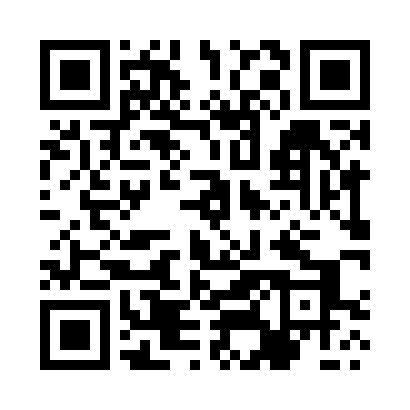 Prayer times for Bierunsko, PolandMon 1 Apr 2024 - Tue 30 Apr 2024High Latitude Method: Angle Based RulePrayer Calculation Method: Muslim World LeagueAsar Calculation Method: HanafiPrayer times provided by https://www.salahtimes.comDateDayFajrSunriseDhuhrAsrMaghribIsha1Mon4:266:2012:485:167:179:042Tue4:236:1812:485:177:189:063Wed4:216:1612:475:187:209:084Thu4:186:1412:475:197:219:105Fri4:156:1212:475:207:239:126Sat4:136:0912:465:217:249:147Sun4:106:0712:465:227:269:168Mon4:076:0512:465:237:289:189Tue4:046:0312:465:247:299:2010Wed4:026:0112:455:267:319:2211Thu3:595:5912:455:277:329:2512Fri3:565:5712:455:287:349:2713Sat3:535:5512:455:297:359:2914Sun3:505:5312:445:307:379:3115Mon3:485:5112:445:317:389:3416Tue3:455:4912:445:327:409:3617Wed3:425:4712:445:337:429:3818Thu3:395:4412:435:347:439:4119Fri3:365:4212:435:357:459:4320Sat3:335:4112:435:367:469:4521Sun3:305:3912:435:377:489:4822Mon3:275:3712:435:387:499:5023Tue3:245:3512:425:397:519:5324Wed3:215:3312:425:407:539:5525Thu3:185:3112:425:417:549:5826Fri3:155:2912:425:427:5610:0027Sat3:125:2712:425:437:5710:0328Sun3:095:2512:425:447:5910:0529Mon3:065:2312:415:458:0010:0830Tue3:035:2212:415:468:0210:11